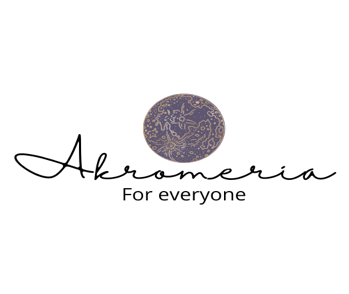 Prekių grąžinimo formaVardas*						         Pavardė*El. Pašto adresas*Kontaktinis numeris*	Užsakymo numeris ir sąskaitos faktūros numeris*Grąžinimo priežastis*	Grąžinamos (-ų) prekės (-ių) pavadinimas (jei grąžinate)Prekė į kurią keičiama: dydis, pavadinimas, prekės kodas (jeigu keičiate)Gavėjas ir banko sąskaitos numeris į kurį grąžinti pinigus*	Pastabos ir pasiūlymai*Būtina užpildyti šiuos laukelius	Sutinku su elektroninės parduotuvės taisyklėmis ir privatumo politika